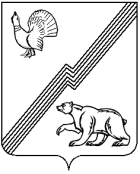 АДМИНИСТРАЦИЯ ГОРОДА ЮГОРСКАХанты-Мансийского автономного округа – Югры Р А С П О Р Я Ж Е Н И Е  
от 26 декабря 2012                                                                                                                          № 828О внесении измененийв распоряжение администрации города Югорска от 30.08.2012 № 543	В соответствии с Законом Ханты-Мансийского автономного округа - Югры от 28.09.2012 № 90-оз «О внесении изменений в Закон Ханты-Мансийского автономного         округа – Югры «О дополнительных гарантиях и дополнительных мерах социальной поддержки
детей-сирот и детей, оставшихся без попечения родителей, лиц из числа
детей-сирот и детей, оставшихся без попечения родителей, усыновителей,
приемных родителей, патронатных воспитателей и воспитателей детских домов
семейного типа в Ханты-Мансийском автономном округе – Югре», постановлением администрации города Югорска от 10.10.2012 № 2560 «О долгосрочных целевых программах города Югорска и ведомственных целевых программах», уменьшением объема финансирования из бюджета автономного округа по субвенции на выплату единовременного пособия при всех формах устройства детей, лишенных родительского попечения:Ведомственную целевую программу «Организация деятельности по опеке и попечительству в городе Югорске на 2012 – 2015 годы», утвержденную распоряжением администрации города Югорска от 30.08.2012 № 543 изложить в новой редакции (приложение).Контроль за выполнением распоряжения возложить на начальника управления опеки и попечительства администрации города Югорска Е.В. Быстрову.Глава администрации города Югорска                                                                         М.И. БодакПриложение					      к распоряжению								 администрации города Югорска			 от 26 декабря 2012 №  828			Приложение					      к распоряжению								 администрации города Югорска			 от 30 августа 2012  № 543ВЕДОМСТВЕННАЯ ЦЕЛЕВАЯ ПРОГРАММА   «Организация деятельности по опеке и попечительству в городе Югорске на 2012-2015 годы»2012 годаПАСПОРТ ВЕДОМСТВЕННОЙ ЦЕЛЕВОЙ ПРОГРАММЫ«ОРГАНИЗАЦИЯ ДЕЯТЕЛЬНОСТИ ПО ОПЕКЕ И ПОПЕЧИТЕЛЬСТВУ В ГОРОДЕ ЮГОРСКЕ НА 2012 – 2015 ГОДЫ» ХАРАКТЕРИСТИКА ПРОБЛЕМЫ, РЕШЕНИЕ КОТОРОЙ ОСУЩЕСТВЛЯЕТСЯ ПУТЕМ РЕАЛИЗАЦИИ ВЕДОМСТВЕННОЙ ЦЕЛЕВОЙ ПРОГРАММЫ Проблема социального сиротства представляется одной из самых болезненных проблем нашего общества. К тому же в последнее время сформировалась устойчивая тенденция роста этой категории детей. Количество социальных сирот в нашей стране постоянно увеличивается, и увеличивается за счёт детей, имеющих родителей, но родителей, которые «забыли» о своих родительских обязанностях.Последствия социального сиротства бывают разные, но все они оставляют неизгладимый след в душе человека. Эмоциональная связь ребенка с окружающей социальной средой, с миром взрослых и сверстников разрушается. До 60% воспитанников детских домов составляют дети с тяжелой хронической патологией. Почти 55% детей отстают в физическом развитии. Такие дети чаще подвержены различным заболеваниям. Лишь 4,7% детей-сирот практически здоровы.Решение проблемы сиротства берет на себя государство, которое рассматривает стабилизацию социальных и экономических процессов в обществе, социальную поддержку семьи, материнства и детства. К этой проблеме должна быть привлечена вся общественность, которая способна создать комфортные условия для жизни в обществе детям-сиротам.Потребность иметь семью, отца и мать является одной из важнейших потребностей ребёнка. Только семья является самым лучшим решением проблемы детей-сирот и детей, оставшихся без попечения родителей. Никакой интернат не заменит ребёнку маму и отца. И не важно, родные это для ребёнка люди или люди, которые его усыновили или взяли под опеку, приемную семью. Главное, что ребёнка любят, за него переживают, о нём думают, о нём заботятся всю жизнь.На уровне государств также предпринимаются определённые меры: разрабатываются и реализуются долгосрочные стратегии и краткосрочные программы, направленные на решение проблемы сиротства, и прежде всего, социального сиротства. Программа «Организация деятельности по опеке и попечительству в городе Югорске на 2012 – 2015 годы» направлена на обеспечение деятельности администрации города Югорска  в целях повышения эффективности исполнения  переданных отдельных государственных полномочий в сфере опеки и попечительства.В  Ханты-Мансийском автономном округе - Югре  сформирована социально адаптированная нормативная правовая база в сфере  опеки и попечительства. Это позволяет планомерно снижать количество детей, передаваемых в учреждения государственной опеки, а также обеспечить для детей-сирот и детей, оставшихся без попечения родителей, равные стартовые возможности со всеми  детьми. 	С 01.01.2008 законом Ханты-Мансийского автономного округа - Югры от 20.07.2007 № 114-оз «О наделении органов местного самоуправления муниципальных образований Ханты-Мансийского автономного округа - Югры отдельными государственными полномочиями по осуществлению деятельности по опеке и попечительству» городу Югорску переданы отдельные государственные полномочия в сфере опеки и попечительства, определены нормативы формирования штатного расписания структурных подразделений органов местного самоуправления, осуществляющих переданные им отдельные государственные полномочия. Для выполнения переданных отдельных государственных полномочий в сфере опеки и попечительства создано управление опеки и попечительства администрации города Югорска,  штатной численностью 9 единиц, в т.ч. 6 муниципальных служащих, бухгалтер, экономист, водитель.Законом Ханты - Мансийского автономного округа - Югры от 09.06.2009  № 86-оз «О дополнительных гарантиях и дополнительных мерах социальной поддержки детей-сирот и детей, оставшихся без попечения родителей, лиц из числа детей-сирот и детей, оставшихся без попечения родителей, усыновителей, приемных родителей, патронатных воспитателей и воспитателей детских домов семейного типа в Ханты-Мансийском автономном округе – Югре» переданы полномочия в сфере социально экономической поддержки данной категории лиц:Выплата денежных средств на содержание детей-сирот и детей, оставшихся без попечения родителей; Ежемесячная выплата  вознаграждения приемным родителям;Предоставление дополнительных гарантий детям-сиротам (ежемесячное предоставление денежных средств на проезд на городском транспорте, путевки в спортивно - оздоровительные лагеря и оплату проезда к месту отдыха и обратно, обеспечение детей-сирот, по окончании ими общеобразовательного учреждения, денежной компенсацией и единовременным пособием);Выплата единовременного пособия при всех формах устройства детей, лишенных родительского попечения. Предоставление дополнительных гарантий права на жилое помещение (ежемесячные выплаты на оплату жилого помещения и коммунальных услуг детям-сиротам и детям, оставшимся без попечения родителей, воспитывающимся в организациях для детей-сирот, а также лицам из числа детей-сирот и детей, оставшихся без попечения родителей, в период их нахождения в организациях для детей-сирот, и являющихся нанимателями жилых помещений по договорам социального найма или членами семьи нанимателя жилого помещения по договору социального найма либо собственниками жилого помещения; ежемесячное назначение и предоставление вышеуказанных выплат; осуществление контроля за использованием, и (или) распоряжением данными жилыми помещениями).В городе  Югорске ежегодно увеличивается количество детей-сирот и детей, оставшихся без попечения родителей (в 2010 году – 190 детей, 2011 году  - 214 детей).  По состоянию на 01.07.2012 на учете в управлении опеки и попечительства администрации города Югорска состоят  217 детей-сирот и детей, оставшихся без попечения родителей, что составляет более 2,5 % от общей численности детского населения города. Первая приемная семья была образована в 1999 году, в настоящее время в городе действуют 22 приемные семьи, в которых воспитываются 48 приемных детей. Планомерно увеличивается количество усыновленных детей, так в настоящее время почти 1/3 от общего количества детей, оставшихся без попечения родителей, воспитываются в семьях усыновителей. Реализация ведомственной целевой программы «Организация деятельности по опеке и попечительству в городе Югорске на 2012 – 2015 годы» позволит обеспечить систему мер, направленных  на реализацию переданных отдельных государственных полномочий в сфере опеки и попечительства.2. ОСНОВНЫЕ ЦЕЛИ И ЗАДАЧИ, ПОКАЗАТЕЛИ РЕЗУЛЬТАТИВНОСТИОсновной целью Программы «Организация деятельности по опеке и попечительству в городе Югорске на 2012 – 2015 годы»  является создание условий для интеграции детей-сирот и детей, оставшихся без попечения родителей, в общество через реализацию дополнительных гарантий и мер социальной поддержки детей-сирот и детей, оставшихся без попечения родителей, лиц из числа детей-сирот и детей, оставшихся без попечения родителей, усыновителей, приемных родителей.Для достижения поставленной цели необходимо выполнить следующие задачи:Задача 1. Обеспечение ежемесячной и своевременной  выплатой на содержание детей-сирот и детей, оставшихся без попечения родителей  и вознаграждением приемных родителей;Задача 2. Своевременная выплата единовременного пособия при передаче ребенка на воспитание в семью (усыновлении (удочерении), установлении опеки или попечительства, передаче в приемную семью);Задача 3. Своевременное предоставление дополнительных гарантий детям - сиротам и детям, оставшимся без попечения родителей, лицам из числа детей-сирот        (ежемесячное предоставление денежных средств на проезд на городском транспорте, путевки в спортивно оздоровительные лагеря и оплату проезда к месту отдыха и обратно, обеспечение детей-сирот, по окончании ими общеобразовательного учреждения, денежной компенсацией и единовременным пособием);  Задача 4. Своевременное предоставление дополнительных гарантий права на жилое помещение (ежемесячные выплаты на оплату жилого помещения и коммунальных услуг детям-сиротам и детям, оставшимся без попечения родителей, воспитывающимся в организациях для детей-сирот, а также лицам из числа детей-сирот и детей, оставшихся без попечения родителей, в период их нахождения в организациях для детей-сирот, и являющимся нанимателями жилых помещений по договорам социального найма или членами семьи нанимателя жилого помещения по договору социального найма либо собственниками жилого помещения; ежемесячное назначение и предоставление вышеуказанных выплат; осуществление контроля за использованием, и (или) распоряжением данными жилыми помещениями);Задача 5. Обеспечение деятельности управления опеки и попечительства.Оценка результативности программных мероприятий будет осуществляться на основе сопоставления планируемых показателей результативности и фактически достигнутых. Отклонения фактических показателей от плановых в сторону увеличения будет оцениваться как выполнение, в сторону уменьшения – как не исполнение, требующее анализа и выявления причин.Реализация ведомственной целевой программы «Организация деятельности по опеке и попечительству в городе Югорске на 2012-2015 годы» обеспечит своевременное и в полном объеме обслуживание деятельности управления опеки и попечительства администрации города Югорска.Перечень показателей результативности программы «Организация деятельности по опеке и попечительству в городе Югорске на 2012-2015 годы» представлен в     приложении 1.ПЕРЕЧЕНЬ И ОПИСАНИЕ ПРОГРАММНЫХ МЕРОПРИЯТИЙРеализация программы «Организация деятельности по опеке и попечительству в городе Югорске на 2012 – 2015 годы» осуществляется в течение четырех лет с 1 января 2012 года по 31 декабря 2015 года.Задача 1: «Обеспечение ежемесячной и своевременной  выплатой на содержание детей-сирот и детей, оставшихся без попечения родителей  и вознаграждением приемных родителей»Подготовка постановления о назначении выплат на содержание  детей-сирот и детей, оставшихся без попечения родителей, а также выплат приемным родителям.Начисление и перечисление денежных выплат на содержание детей-сирот.Начисление и перечисление вознаграждения приемным родителям.Задача 2: «Своевременная выплата единовременного пособия при передаче ребенка на воспитание в семью (усыновлении (удочерении), установлении опеки или попечительства, передаче в приемную семью)»Принятие заявления о выплате единовременного пособия.Подготовка постановления о выплате единовременного пособия.Перечисление денежных средств на лицевые счета законных представителей.Задача 3: «Своевременное предоставление дополнительных гарантий»Подготовка сопровождающих для обеспечения безопасности детей во время перевозки и пребывания в летних лагерях.Оказание консультативной помощи законным представителям в выборе оздоровительного учреждения для детей.Подготовка постановлений на перечисление денежных средств по дополнительным гарантиям.Принятие отчетов от законных представителей по возвращению детей из летних лагерей.  Принятие заявлений о назначении выплат на проезд на городском (пригородном) транспорте детям-сиротам, обучающимся в общеобразовательных учреждениях и своевременность перечислений данных  выплат.      Выплаты выпускникам общеобразовательных учреждений.Перечень и описание программных мероприятий отражены в приложении № 2 к ведомственной целевой программе «Организация деятельности по опеке и попечительству в городе Югорске на 2012 – 2015 годы» .Задача 4: «Своевременное предоставление дополнительных гарантий права на жилое помещение»Принятие заявления о выплате денежных средств на оплату жилого помещения и коммунальных услуг.Подготовка постановления.Перечисление денежных средств на лицевые счета детей-сирот и детей, оставшихся без попечения родителей, воспитывающихся в организациях для детей-сирот, а также лицам из числа детей-сирот и детей, оставшихся без попечения родителей, в период их нахождения в организациях для детей-сирот.Осуществление контроля за использованием, и (или) распоряжением жилыми помещениями.Задача 5:  «Обеспечение деятельности управления опеки и попечительства»1.Обеспечение сотрудников управления опеки и попечительства своевременной заработной платой, прочими выплатами.2.Оплата коммунальных услуг, услуг связи.3.Приобретение основных средств, канцелярских товаров для эффективной работы сотрудников управления опеки и попечительства администрации города Югорска.4.ОБОСНОВАНИЕ ПОТРЕБНОСТЕЙ В НЕОБХОДИМЫХ РЕСУРСАХРеализация программы «Организация деятельности по опеке и попечительству в городе Югорске на 2012 – 2015 годы», осуществляется за счет средств бюджета Ханты-Мансийского автономного округа - Югры и бюджета Российской Федерации, предоставляемых  в виде субвенций для осуществления отдельных государственных полномочий по обеспечению дополнительных гарантий и мер социальной поддержки детей-сирот и детей, оставшихся без попечения родителей, лиц из числа детей-сирот и детей, оставшихся без попечения родителей, усыновителей, приемных родителей.Для осуществления отдельных государственных полномочий в своей деятельности управление опеки и попечительства администрации города Югорска руководствуется:- Конституцией российской Федерации, Конвенцией ООН о правах ребенка, международными правовыми актами по защите прав детей;- Гражданским кодексом Российской Федерации;- Семейным кодексом Российской Федерации;- Федеральным законом от 24.04.2008 № 48-ФЗ «Об опеке и попечительстве»;- Законом Ханты-Мансийского автономного округа — Югры от 09.06.2009 № 86-оз «О дополнительных гарантиях и дополнительных мерах социальной поддержки детей-сирот и детей, оставшихся без попечения родителей, лиц из числа детей-сирот и детей, оставшихся без попечения родителей, усыновителей, приемных родителей, патронатных воспитателей и воспитателей детских домов семейного типа в Ханты-Мансийском автономном округе-Югре»;- Законом Ханты-Мансийского автономного округа-Югры от 20.07.2007 № 114-оз     «О наделении органов местного самоуправления муниципальных образований           Ханты-Мансийского автономного округа-Югры отдельными государственными полномочиями по осуществлению деятельности по опеки и попечительству» и иные законы Российской Федерации, постановлениями Правительства Российской Федерации, законодательством Ханты-Мансийского автономного округа — Югры, регулирующими вопросы деятельности органов опеки и попечительства, постановлениями и распоряжениями администрации города Югорска, решениями Думы города Югорска.Ежегодный объем финансирования программных мероприятий на очередной финансовый год уточняется в процессе подготовки проекта бюджета города Югорска с учетом подготовленной документации.Ежемесячная выплата на содержание назначается и предоставляется детям-сиротам и детям, оставшимся без попечения родителей, воспитывающимся в семьях опекунов или попечителей (в том числе в случае предварительной (временной) опеки или попечительства), приемных семьях, патронатных семьях, детских домах семейного типа.Ежемесячная выплата на содержание усыновленного (удочеренного) ребенка-сироты, ребенка, оставшегося без попечения родителей, назначается и предоставляется усыновителю, проживающему на территории автономного округа.Ежемесячная выплата на содержание назначается и предоставляется обучающимся в общеобразовательных учреждениях лицам из числа детей-сирот и детей, оставшихся без попечения родителей, за исключением находящихся на полном государственном обеспечении в учреждениях автономного округа для детей-сирот и детей, оставшихся без попечения родителей, и гражданам в возрасте от 18 лет и старше, потерявшим в период обучения в общеобразовательном учреждении единственного или обоих родителей, до дня окончания ими общеобразовательного учреждения. Период предоставления ежемесячной выплаты на содержание для указанных категорий граждан продлевается до дня их зачисления на полное государственное обеспечение в учреждение профессионального образования автономного округа по очной форме обучения, но не позднее 1 сентября года выпуска из общеобразовательного учреждения.Назначение денежных средств на содержание производится актом органа опеки и попечительства в следующих размерах:1) на одного ребенка в возрасте до 6 лет - 1,73 прожиточного минимума, установленного в автономном округе для детей;2) на одного ребенка в возрасте от 6 до 14 лет - 2,31 прожиточного минимума, установленного в автономном округе для детей;3) на одного ребенка в возрасте от 14 до 16 лет - 2,89 прожиточного минимума, установленного в автономном округе для детей;4) на одного ребенка в возрасте от 16 до 18 лет - 2,5 прожиточных минимума, установленного в автономном округе для трудоспособного населения. Перерасчет размера ежемесячной выплаты на содержание производится с первого числа месяца, следующего за месяцем вступления в силу постановления Правительства автономного округа об установлении величины прожиточного минимума в автономном округе. Приемным родителям, патронатным воспитателям ежемесячно производится выплата вознаграждения (оплата труда) в следующих размерах:1) патронатному воспитателю - из расчета на каждого ребенка 2,1 установленной Правительством автономного округа базовой единицы, применяемой для расчета должностных окладов и тарифных ставок (окладов) работников государственных образовательных учреждений автономного округа (далее также - базовая единица);2) каждому из приемных родителей - из расчета 1,05 базовой единицы на каждого приемного ребенка, а также дополнительно 0,3 базовой единицы на воспитание каждого ребенка, не достигшего трехлетнего возраста, и 0,45 базовой единицы на воспитание каждого ребенка-инвалида, ребенка, состоящего на диспансерном учете в связи с имеющимся хроническим заболеванием, и на период болезни каждого ребенка.В соответствии с федеральным законодательством на воспитателей детских домов семейного типа распространяются условия оплаты труда, установленные для работников образовательных учреждений для детей-сирот и детей, оставшихся без попечения родителей.Вознаграждение приемным родителям, патронатным воспитателям, воспитателям детских домов семейного типа выплачивается с учетом районного коэффициента и северной надбавки.5. МЕХАНИЗМ РЕАЛИЗАЦИИ ПРОГРАММЫМеханизм реализации программы «Организация деятельности по опеке и попечительству в городе Югорске на 2012 – 2015 годы» включает:-разработку и принятие нормативных правовых актов органов местного самоуправления, необходимых для выполнения Программы;-ежегодную корректировку перечня программных мероприятий на очередной финансовый год и плановый период с уточнением затрат по программным мероприятиям в соответствии с мониторингом фактически достигнутых и целевых показателей реализации программы «Организация деятельности по опеке и попечительству в городе Югорске на 2012 – 2015 годы»;-обеспечение управления программой «Организация деятельности по опеке и попечительству в городе Югорске на 2012 – 2015 годы», эффективное использование средств, выделенных на реализацию программы;-информация о выполнении основных мероприятий ведомственной целевой программы «Организация деятельности по опеке и попечительству в городе Югорске на 2012 – 2015 годы» представляется в управление экономической политики администрации города Югорска, ежеквартально до 20 числа месяца, следующего за отчетным кварталом;-аналитическая информация об эффективности реализации ведомственной целевой программы представляется в управление экономической политики администрации города Югорска ежегодно до 20 января, следующим за отчетным годомРеализация программы «Организация деятельности по опеке и попечительству в городе Югорске на 2012 – 2015 годы» осуществляется на основе предоставления социального обеспечения.  Для обеспечения анализа эффективности мероприятий программы «Организация деятельности по опеке и попечительству в городе Югорске на 2012 – 2015 годы», контроля за ходом ее реализации управлением опеки и попечительства администрации города Югорска в порядке, установленном администрацией города Югорска, предоставляется отчет о ходе реализации программы.Оценка эффективности реализации данной программы «Организация деятельности по опеке и попечительству в городе Югорске на 2012 – 2015 годы»  будет проводиться по итогам года путем сопоставления непосредственного результата деятельности с плановым показателем деятельности. По результатам данного анализа возможно внесение изменений в целевые показатели на будущий период деятельности.                                                                                                                                         Приложение 1к ведомственной целевой программе «Организация деятельности по опеке и попечительству в городе Югорске на 2012-2015 годы»ОЖИДАЕМЫЕ КОНЕЧНЫЕ РЕЗУЛЬТАТЫ, А ТАКЖЕ НЕПОСРЕДСТВЕННЫЕ РЕЗУЛЬТАТЫ РЕАЛИЗАЦИИ ВЕДОМСТВЕННОЙ ЦЕЛЕВОЙ ПРОГРАММЫ «ОСУЩЕСТВЛЕНИЕ ДЕЯТЕЛЬНОСТИ ПО ОПЕКЕ И ПОПЕЧИТЕЛЬСТВУ В ГОРОДЕ ЮГОРСКЕ НА 2012 – 2015 ГОДЫ»										                     Приложение 2к ведомственной целевой программе «Организация деятельности по опеке и попечительству в городе Югорске на 2012-2015 годы»ПЕРЕЧЕНЬ МЕРОПРИЯТИЙ ВЕДОМСТВЕННОЙ ЦЕЛЕВОЙ ПРОГРАММЫ «ОРГАНИЗАЦИЯ ДЕЯТЕЛЬНОСТИ ПО ОПЕКЕ И ПОПЕЧИТЕЛЬСТВУ В  ГОРОДЕ ЮГОРСКЕ НА 2012-2015 ГОДЫ»Мероприятия по обеспечению выплат на содержание детей-сирот и вознаграждения приемным родителямНаименование субъекта бюджетного планированияАдминистрация города Югорска (Управление опеки и попечительства администрации города Югорска)Правовой акт, утвердивший программу, дата утвержденияРаспоряжение администрации города Югорска от 30.08.2012 № 543 «Об утверждении ведомственной целевой программы «Организация деятельности по опеке и попечительству в городе Югорске на 2012-2015 годы», с изменениями от _____________ № _______ Цель и задачи                        Цель программы:Создание условий для интеграции детей-сирот и детей, оставшихся без попечения родителей, в общество через реализацию дополнительных гарантий и мер социальной поддержки детей-сирот и детей, оставшихся без попечения родителей, лиц из числа детей-сирот и детей, оставшихся без попечения родителей, усыновителей, приемных родителей.Задачи программы:1)  обеспечение ежемесячной и своевременной  выплатой на содержание детей-сирот и детей, оставшихся без попечения родителей  и вознаграждением приемных родителей;       2)  своевременная выплата единовременного пособия при передаче ребенка на воспитание в семью (усыновлении (удочерении), установлении опеки или попечительства, передаче в приемную семью) ;3) своевременное предоставление дополнительных гарантий детям - сиротам и детям, оставшиимся без попечения родителей, лицам из числа детей-сирот        (ежемесячное предоставление денежных средств на проезд на городском транспорте, путевки в спортивно оздоровительные лагеря и оплату проезда к месту отдыха и обратно, обеспечение детей-сирот, по окончанию ими общеобразовательного учреждения, денежной компенсацией и единовременным пособием);         4) своевременное предоставление дополнительных гарантий права на жилое помещение (ежемесячные выплаты на оплату жилого помещения и коммунальных услуг детям-сиротам и детям, оставшимся без попечения родителей, воспитывающимся в организациях для детей-сирот, а также лицам из числа детей-сирот и детей, оставшихся без попечения родителей, в период их нахождения в организациях для детей-сирот, и являющимся нанимателями жилых помещений по договорам социального найма или членами семьи нанимателя жилого помещения по договору социального найма либо собственниками жилого помещения; ежемесячное назначение и предоставление вышеуказанных выплат; осуществление контроля за использованием, и (или) распоряжением данными жилыми помещениями);       5) обеспечение деятельности управления опеки и попечительства.Непосредственные результаты реализации программы      Количество детей-сирот и детей, оставшихся без попечения, приемных родителей, которым производятся выплаты:-  денежных средств на содержание ребенка и оплату труда при семейных формах устройства детей-сирот и детей, оставшихся без попечения родителей (226 детей-сирот и 44 приемных родителей);- единовременного пособия при всех формах устройства детей, лишенных родительского попечения (44 законных представителей);-    на предоставление гарантий детям-сиротам (206 детей-сирот);-     на предоставление дополнительных гарантий права на жилое помещение (8 детей-сирот).    Реализация отдельного государственного полномочия по осуществлению деятельности по опеке и попечительству (9 чел.).Сроки реализации2012-2015 годыОбъемы и источники финансирования2012 год – 86 552,7 тыс. руб., в том числе:Бюджет ХМАО-Югры – 85 825,1Бюджет РФ – 727,62013 год – 90 678,7  тыс. руб., в том числе:Бюджет ХМАО-Югры – 89 839,7Бюджет РФ – 839,02014 год – 90 188,6 тыс. руб., в том числе:Бюджет ХМАО-Югры – 89 307,6Бюджет РФ – 881,02015 год – 90 237,0 тыс. руб., в том числе:Бюджет ХМАО-Югры -89 307,6Бюджет РФ – 929,4Ожидаемые конечные результаты реализации программы1.Доля детей-сирот и детей, оставшихся без попечения родителей, которым произведены ежемесячные выплаты, а также выплаты вознаграждения приемным родителям (100 % от планового показателя).2.Доля обеспечения детей-сирот дополнительными гарантиями (100 % от планового показателя).3.Доля выплаты единовременного пособия при передаче ребенка на воспитание в семью (100 % оплаты, согласно принятых заявлений).4. Доля обеспечения детей-сирот дополнительными гарантиями права на жилое помещение (100 % от планового показателя).5.Обеспечение деятельности управления опеки и попечительства (100 % от планового показателя).Наименование показателей результативности программы (ед. изм.)Базовый показатель на начало реализации программыБазовый показатель на начало реализации программыЗначения показателя по годамЗначения показателя по годамЗначения показателя по годамЦелевое значение показателя на момент окончания действия программы№ п/пНаименование показателей результативности программы (ед. изм.)Базовый показатель на начало реализации программыБазовый показатель на начало реализации программы2012201320142015Показатели непосредственных результатовПоказатели непосредственных результатовПоказатели непосредственных результатовПоказатели непосредственных результатовПоказатели непосредственных результатовПоказатели непосредственных результатовПоказатели непосредственных результатовПоказатели непосредственных результатов1.Количество детей - сирот, которым производятся ежемесячные выплаты на их содержание (чел.) 210 210 2202232252262262. Количество приемных родителей, которым производится выплата вознаграждения(чел)373740414344443.Количество детей-сирот, которым предоставляется оплата гарантии по летнему оздоровлению (чел)858590909090904Количество детей-сирот, которым производится выплата на городской транспорт (чел)1021021041041061081084.Количество выпускников из числа детей-сирот, получающих денежную компенсацию по окончанию общеобразовательного учреждения (чел)99778885.     Количество законных представителей, которым выплачено единовременное пособие373740424344446.Количество детей-сирот и лиц из числа детей-сирот, которым производится оплата жилого помещения и коммунальных услуг---------8------87.Количество сотрудников управления опеки и попечительства9999999ПОКАЗАТЕЛИ КОНЕЧНЫХ РЕЗУЛЬТАТОВПОКАЗАТЕЛИ КОНЕЧНЫХ РЕЗУЛЬТАТОВПОКАЗАТЕЛИ КОНЕЧНЫХ РЕЗУЛЬТАТОВПОКАЗАТЕЛИ КОНЕЧНЫХ РЕЗУЛЬТАТОВПОКАЗАТЕЛИ КОНЕЧНЫХ РЕЗУЛЬТАТОВПОКАЗАТЕЛИ КОНЕЧНЫХ РЕЗУЛЬТАТОВПОКАЗАТЕЛИ КОНЕЧНЫХ РЕЗУЛЬТАТОВПОКАЗАТЕЛИ КОНЕЧНЫХ РЕЗУЛЬТАТОВПоказатели конечных результатов1.Доля детей-сирот, которым произведены выплаты на их содержание.Доля детей-сирот, которым произведены выплаты на их содержание.1001001001001001002.Доля обеспечения  детей-сирот, дополнительными гарантиями (100 % от планового показателя).Доля обеспечения  детей-сирот, дополнительными гарантиями (100 % от планового показателя).10010010010010010033       Доля выплаты единовременного пособия при передаче ребенка на воспитание в семью.       Доля выплаты единовременного пособия при передаче ребенка на воспитание в семью.1001001001001001004Доля обеспечения детей-сирот дополнительными гарантиями права на жилое помещениеДоля обеспечения детей-сирот дополнительными гарантиями права на жилое помещение------1001001001005Обеспеченность деятельности управления опеки и попечительстваОбеспеченность деятельности управления опеки и попечительства100100100100100100№п/пМероприятия программыИсточники финансированияФинансовые затраты на реализацию (тыс. руб.)Финансовые затраты на реализацию (тыс. руб.)Финансовые затраты на реализацию (тыс. руб.)Финансовые затраты на реализацию (тыс. руб.)Финансовые затраты на реализацию (тыс. руб.)Срок выполненияРезультативность№п/пМероприятия программыИсточники финансированияВсего2012201320142015Срок выполненияРезультативность1 Обеспечение ежемесячной и своевременной  выплатой на содержание детей-сирот и детей, оставшихся без попечения родителей  и вознаграждением приемных родителейБюджет ХМАО-Югры288 950,9069 521,973 143,0073 143,0073 143,002012-2015285 чел.2Выплата единовременного пособия при передаче ребенка на воспитание в семью (усыновлении (удочерении), установлении опеки или попечительства, передаче в приемную семью);Бюджет РФ3 377,0727,6839,0881,0929,42012-201545 чел.3Предоставление дополнительных гарантий детям - сиротам и детям, оставшихся без попечения родителей, лицам из числа детей-сирот        (ежемесячное предоставление денежных средств на проезд на городском транспорте, путевки в спортивно оздоровительные лагеря и оплату проезда к месту отдыха и обратно, обеспечение детей-сирот, по окончанию ими общеобразовательного учреждения, денежной компенсацией и единовременным пособием)Бюджет ХМАО-Югры22 267,406 086,005 393,85 393,85 393,82012-2015229 чел.4Предоставление дополнительных гарантий права на жилое помещение:1. Ежемесячные  выплаты на оплату жилого помещения и коммунальных услуг детям-сиротам и детям, оставшимся без попечения родителей, воспитывающимся в организациях для детей-сирот, а также лицам из числа детей-сирот и детей, оставшихся без попечения родителей, в период их нахождения в организациях для детей-сирот, и являющимся нанимателями жилых помещений по договорам социального найма или членами семьи нанимателя жилого помещения по договору социального найма либо собственниками жилого помещения;2. Ежемесячное назначение и предоставление вышеуказанных выплат, осуществление контроля за использованием, и (или) распоряжением данными жилыми помещениямиБюджет ХМАО-ЮгрыБюджетХМАО-Югры 142,4389,7------142,4389,7------------2012-20152012-20157 чел.7 чел.5Обеспечение сотрудников управления опеки и попечительства своевременной заработной платой, прочими выплатами Бюджет ХМАО-Югры42 529,610 217,210 770,810 770,810 770,82012-20159 чел.Бюджет ХМАО-Югры354 280,085 825,189 839,789 307,689 307,6 Бюджет РФ3 377,0727,6839,0881,0929,4ИТОГОИТОГО357 657,086 552,790 678,790 188,690 237,0